Complete this form and upload it into the Plan of Study – Part I available in your Grad Rebel Gateway student portal. Once submitted, the form will route electronically for signatures. Upon approval by the Graduate College, a final copy of the form will be emailed to your Rebelmail account.Refer to the 2018-19 Graduate Catalog for degree requirements:https://catalog.unlv.edu/preview_program.php?catoid=25&poid=6547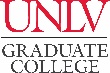 PLAN OF STUDY - Part IIDOCTOR OF PHILOSOPHY – PUBLIC AFFAIRS2018-19CatalogCOURSE REQUIREMENTSRequired Courses - 10 CreditsRequired Courses - 10 CreditsRequired Courses - 10 CreditsRequired Courses - 10 CreditsRequired Courses - 10 CreditsRequired Courses - 10 CreditsRequired Courses - 10 CreditsRequired Courses - 10 CreditsCOURSE(Prefix & #)CREDITSGRADE (if completed)TERM(Taken/anticipated)SUBSTITUTION/TRANSFER (if applicable)SUBSTITUTION/TRANSFER (if applicable)SUBSTITUTION/TRANSFER (if applicable)SUBSTITUTION/TRANSFER (if applicable)COURSE(Prefix & #)CREDITSGRADE (if completed)TERM(Taken/anticipated)COURSECREDITSGRADEINSTITUTIONPAF 701PAF 702PAF 703PAF 704Analytical Studies Core Courses - 12 CreditsComplete the following two courses plus an additional six credits of advisor-approved courses selected to enhance your ability to conduct research in your area of interest:  Analytical Studies Core Courses - 12 CreditsComplete the following two courses plus an additional six credits of advisor-approved courses selected to enhance your ability to conduct research in your area of interest:  Analytical Studies Core Courses - 12 CreditsComplete the following two courses plus an additional six credits of advisor-approved courses selected to enhance your ability to conduct research in your area of interest:  Analytical Studies Core Courses - 12 CreditsComplete the following two courses plus an additional six credits of advisor-approved courses selected to enhance your ability to conduct research in your area of interest:  Analytical Studies Core Courses - 12 CreditsComplete the following two courses plus an additional six credits of advisor-approved courses selected to enhance your ability to conduct research in your area of interest:  Analytical Studies Core Courses - 12 CreditsComplete the following two courses plus an additional six credits of advisor-approved courses selected to enhance your ability to conduct research in your area of interest:  Analytical Studies Core Courses - 12 CreditsComplete the following two courses plus an additional six credits of advisor-approved courses selected to enhance your ability to conduct research in your area of interest:  Analytical Studies Core Courses - 12 CreditsComplete the following two courses plus an additional six credits of advisor-approved courses selected to enhance your ability to conduct research in your area of interest:  COURSE(Prefix & #)CREDITSGRADE (if completed)TERM(Taken/anticipated)SUBSTITUTION/TRANSFER (if applicable)SUBSTITUTION/TRANSFER (if applicable)SUBSTITUTION/TRANSFER (if applicable)SUBSTITUTION/TRANSFER (if applicable)COURSE(Prefix & #)CREDITSGRADE (if completed)TERM(Taken/anticipated)COURSEPAF 710PAF 711Area of Specialization Courses - 12 CreditsComplete 12 credits of advisor-approved elective coursework at the 700-level in a specific area of public policy.Area of Specialization Courses - 12 CreditsComplete 12 credits of advisor-approved elective coursework at the 700-level in a specific area of public policy.Area of Specialization Courses - 12 CreditsComplete 12 credits of advisor-approved elective coursework at the 700-level in a specific area of public policy.Area of Specialization Courses - 12 CreditsComplete 12 credits of advisor-approved elective coursework at the 700-level in a specific area of public policy.Area of Specialization Courses - 12 CreditsComplete 12 credits of advisor-approved elective coursework at the 700-level in a specific area of public policy.Area of Specialization Courses - 12 CreditsComplete 12 credits of advisor-approved elective coursework at the 700-level in a specific area of public policy.Area of Specialization Courses - 12 CreditsComplete 12 credits of advisor-approved elective coursework at the 700-level in a specific area of public policy.Area of Specialization Courses - 12 CreditsComplete 12 credits of advisor-approved elective coursework at the 700-level in a specific area of public policy.COURSE(Prefix & #)CREDITSGRADE (if completed)TERM(Taken/anticipated)SUBSTITUTION/TRANSFER (if applicable)SUBSTITUTION/TRANSFER (if applicable)SUBSTITUTION/TRANSFER (if applicable)SUBSTITUTION/TRANSFER (if applicable)COURSE(Prefix & #)CREDITSGRADE (if completed)TERM(Taken/anticipated)COURSEDissertation - 12 CreditsDissertation - 12 CreditsDissertation - 12 CreditsDissertation - 12 CreditsDissertation - 12 CreditsDissertation - 12 CreditsDissertation - 12 CreditsDissertation - 12 CreditsDissertation - 12 CreditsDissertation - 12 CreditsDissertation - 12 CreditsCOURSE(Prefix & #)COURSE(Prefix & #)CREDITSCREDITSGRADE (if completed)TERM(Taken/anticipated)SUBSTITUTION/TRANSFER (if applicable)SUBSTITUTION/TRANSFER (if applicable)SUBSTITUTION/TRANSFER (if applicable)SUBSTITUTION/TRANSFER (if applicable)SUBSTITUTION/TRANSFER (if applicable)COURSE(Prefix & #)COURSE(Prefix & #)CREDITSCREDITSGRADE (if completed)TERM(Taken/anticipated)COURSEPAF 799PAF 799TOTAL CREDITS* Minimum credits required for graduation = 46* Minimum credits required for graduation = 46* Minimum credits required for graduation = 46* Minimum credits required for graduation = 46* Minimum credits required for graduation = 46* Minimum credits required for graduation = 46* Minimum credits required for graduation = 46GRADUATION POLICIESA minimum of 50 percent of the degree program must be 700-level courses excluding thesis, dissertation, or professional/scholarly paper. Individual departments may require more than the Graduate College minimum.Courses used to fulfill requirements for one degree may not be used toward another degree. A candidate for an advanced degree or graduate certificate must have a minimum Graduate Program Grade Point Average of 3.00 to be eligible to graduate or receive the certificate.Refer to the Thesis and Dissertation Format and Submission Guidelines webpage for a breakdown of requirements.Refer to the Graduate Catalog for all Academic, Transfer Credit, and program-related policies and requirements.